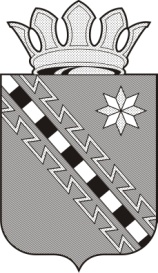 Российская Федерация Новгородская область Маловишерский районАДМИНИСТРАЦИЯ БУРГИНСКОГО СЕЛЬСКОГО ПОСЕЛЕНИЯП О С Т А Н О В Л Е Н И ЕОт 22.07.2021 № 179д. БургаО внесении изменений в «План-график закупок  товаров,  работ, услуг на  2021финансовый год и на плановый период 2022 и 2023 годов»            В соответствии с Федеральным законом от 05.04.2013 г  №44-ФЗ «О  контрактной системе в сфере закупок товаров, работ, услуг для обеспечения государственных и муниципальных нужд», в соответствии с  муниципальными правовыми актами о  местном бюджете на текущий  2020 финансовый год, в связи с возникновением обстоятельств, предвидеть которые на дату утверждения плана-графика было невозможно ПОСТАНОВЛЯЮ:         	1. Внести изменения в План – график закупок товаров, работ, услуг,  на  2021г    в части  изменения начальной максимальной цены контракта   в закупке (идентификационный код закупки 213530700613953070100100110004211244     42.11.10.129).Установить начальную максимальную цену контракта 855174 руб 00 коп.  2.Раздел «Особые закупки», дополнить кодом бюджетной классификации – 714 0409 5100171540 244  на сумму  587009 руб 00 коп  	2.Изложить План-график закупок  товаров,  работ, услуг на  2021 финансовый год и на плановый период 2022 и 2023 годов в новой редакции.          3. Опубликовать постановление на официальном сайте в единой информационной системе в сфере закупок  http://zakupki.dov.ru,  и  разместить на официальном сайте администрации Бургинского сельского поселения в информационно-телекоммуникационной сети Интернет.Заместитель Главы администрации      М.Е.Захарова